Read Acts 2:42-47 and record all the things you learn about the early church as a Mind Map below. 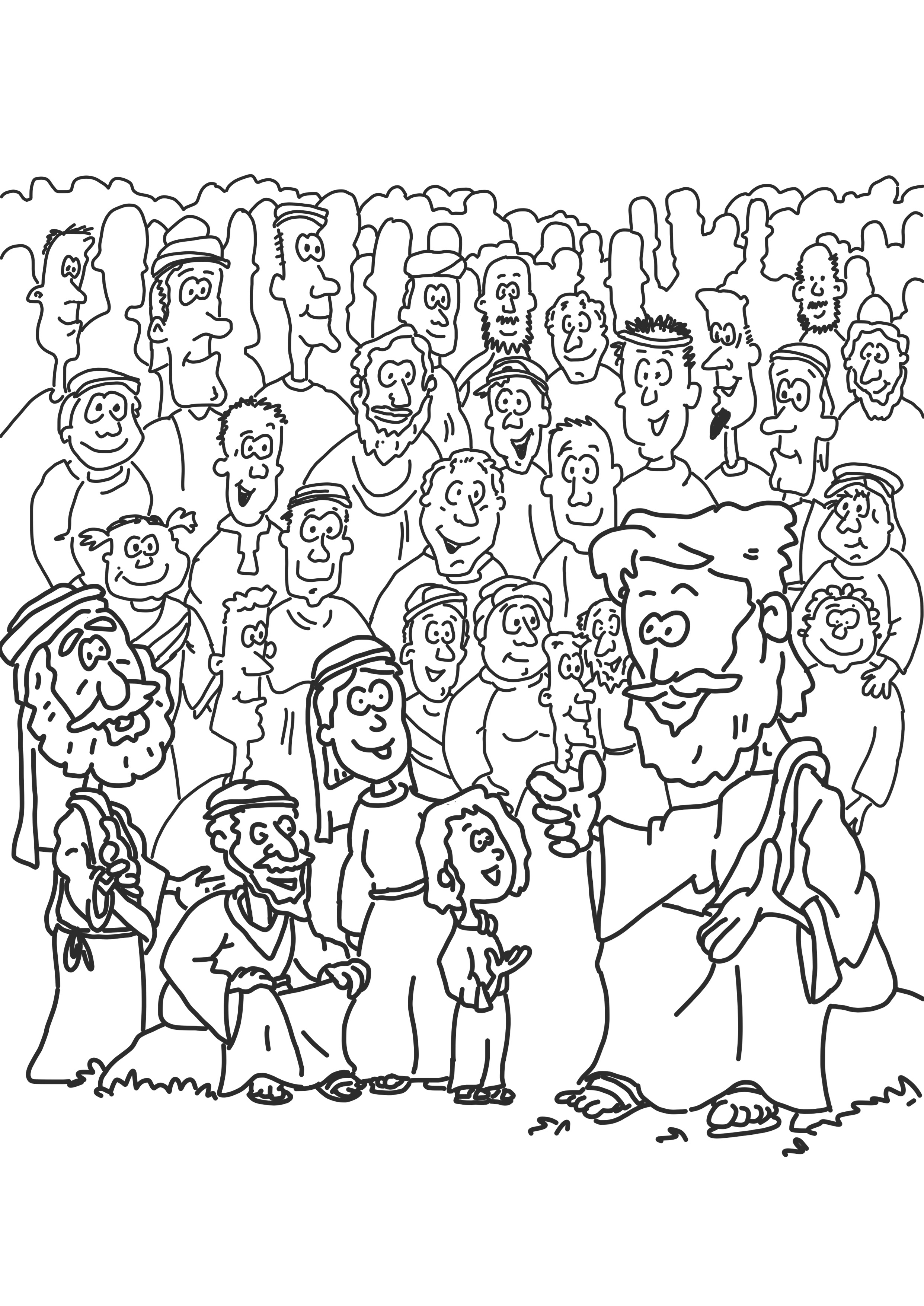 